Homework 1: Investigation 1.	Primary and secondary research are both necessary for the modern designer.(a)	Give one example of primary research.	[1]	(b)	Give one example of Secondary research.	[1]2.	Evaluate the advantages and disadvantages of each of the computer mice below with regards to ergonomics, anthropometrics, manufacturing cost and durability: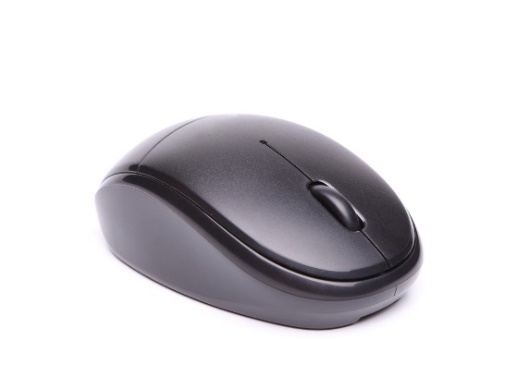 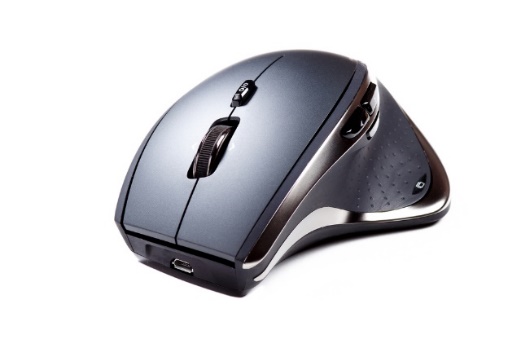 Mouse A					Mouse B	[4]3.	A skateboard helmet is shown below.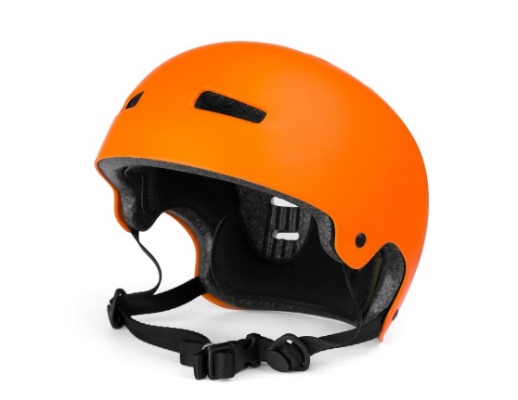 Suggest two ergonomic considerations that will have been factored in at the 
design stage.	[2]Anthropometric data was used in the design of the helmet.State what is meant by anthropometrics.	[1]Suggest two anthropometric considerations that would have been relevant in the design of the helmet and give a reason why each would be necessary.	[4] You have been asked to consider how the helmet design could be amended to fit people of varying head sizes.Briefly explain one suitable amendment to the design.	[2]Explain how a design specification is used both before and after prototyping.	[3]4.	Give two reasons why it is important for designers to source more ecological 
ways to manufacture products. 	[2]	Total 20 marksAdvantages of Mouse AAdvantages of Mouse BDisadvantages of Mouse ADisadvantages of Mouse BAnthropometric considerationReason12